Конфигурация: 1С:Управление торговлей Необходимые настройки системыДолжно быть включено использование номенклатуры поставщиков.Для вида номенклатуры, используемого для цветов, должно быть настроено использование характеристик (общий список для вида номенклатуры).Справочник «Настройки»Для хранения условно-постоянной информации, используемой при создании документов (склад, организация, статья расходов для доставки, виды цен «Закупочная», «Розничная», «Оптовая» и т.д.) должен быть создан справочник «Настройки» с предопределенными элементами, в которых будут храниться нужные значения.Справочник «Виды упаковки поставщиков»Необходимо создать справочник «Виды упаковок поставщиков», подчиненный справочнику «Партнеры» со следующими реквизитами:Фиксированная стоимость – устанавливается фиксированная стоимость коробки% от стоимости – устанавливается процент от стоимости товара для расчета применяемых поставщиком комиссийПримечание: предполагается, что хранить историю изменения не требуется. Если это нужно, то значения хранить необходимо в периодическом регистре сведений, а на форму выводить актуальное значение с датой начала действия.Документ «Приобретение товаров и услуг»В документ «Приобретение товаров и услуг» необходимо добавить табличную часть «Распределение доставки по товарам» со следующими колонками:НоменклатураХарактеристикаСтоимость доставкиОбработка «Загрузка данных от поставщиков»Требуется создать обработку для загрузки данных о поставке товара из файлов *.xls.От поставщиков поступают файлы с информацией о том, какие товары были отправлены, в каком количестве и в какой таре.На данный момент используется 4 различных формата файлов, пример одного из них: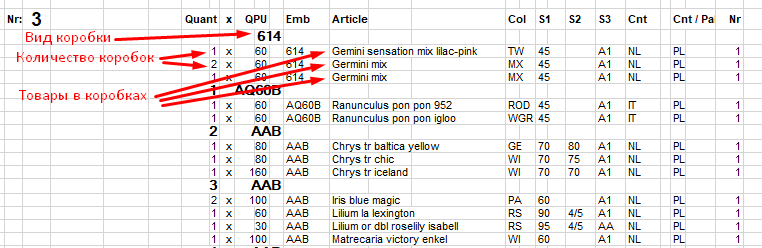 На форме обработки должно быть две кнопки: «Загрузить из файла» и «Создать документы». При нажатии «Загрузить из файла» должно быть открыто окно для выбора файла *.xls  или *.xlsx с диска. Данные на форме обработки представлены в виде дерева в два уровня.Уровень 1 – коробкиВид упаковки (тип – справочник «Виды упаковок поставщиков»)Количество коробокФиксированная стоимость – фиксированная стоимость упаковки, заданная в справочнике. Если не совпадает с итоговым значением по аналогичной колонке подчиненных строк, выделяется красным.% от стоимости – итоговое значение по аналогичной колонке всех подчиненных строк. Не редактируется пользователем.Стоимость доставки – вводится пользователем вручную. Если не совпадает с итоговым значением по аналогичной колонке подчиненных строк, выделяется красным.Коэффициент распределения – итоговое значение по аналогичной колонке всех подчиненных строк. Не редактируется пользователем.Уровень 2 – товарыНоменклатура поставщика (тип – справочник «Номенклатура поставщика»)НоменклатураКоличество в коробкеКоличество общее – Количество в коробке * Количество коробокЦена товараСумма товара - Количество общее * Цена товараКоэффициент распределения – по умолчанию равен 1 (то есть распределяется поровну на все товары).Фиксированная стоимость – Фиксированная стоимость (для уровня 1) * Коэффициент распределения (для уровня 2) / Коэффициент распределения (для уровня 1)% от стоимости - Сумма товара * % от стоимости из Вида упаковкиСтоимость доставки – Фиксированная стоимость (для уровня 1) * Коэффициент распределения (для уровня 2) / Коэффициент распределения (для уровня 1)Закупочная цена с учетом доп расходов – (Сумма товара + Фиксированная стоимость + % от стоимости + Стоимость доставки) / Количество общееРозничная цена – рассчитывается по формуле, заданной для вида цены, доступна для измененияОптовая цена - рассчитывается по формуле, заданной для вида цены, доступна для измененияЕще какая-нибудь цена? Сколько их тут нужно?На форму обработки необходимо вывести показатели «Рентабельность поставки Розничная», «Рентабельность поставки оптовая», которые будут рассчитываться по следующей формуле:Сумма по каждой строке: (Цена (розничная, оптовая) - Закупочная цена с учетом доп расходов) * Количество общееВаловая прибыль (общая по всем строкам) / Себестоимость (общая по всем строкам) (или от выручки считать? Допустимы оба варианта)Валовая прибыль (по строке) = (Цена (розничная, оптовая) - Закупочная цена с учетом доп расходов) * Количество общееСебестоимость (по строке) = Закупочная цена с учетом доп расходов * Количество общееПри нажатии «Создать документы» создаются документы по данным табличной части обработки. Создаваемые документы:Приобретение товаров и услуг на товары – стоимость товаров при этом равна Сумма товара + Фиксированная стоимость + % от стоимости. При создании документа должна быть создана характеристика (которая по сути будут выполнять роль серии), наименование формируется по шаблону [Имя поставщика] – [Дата документа] – [Номер документа].Примечание: при изменении номера документа наименование характеристик изменяться не будет.Приобретение товаров и услуг на услуги доставки – создается второй документ (с другим контрагентом). При создании документа должна быть заполнена табличная часть «Распределение доставки по товарам», а при проведении документа затраты должны быть распределены по номенклатуре именно так, как там указано.Установка цен номенклатуры – устанавливаются цены всех заданных типов по характеристикам номенкатуры